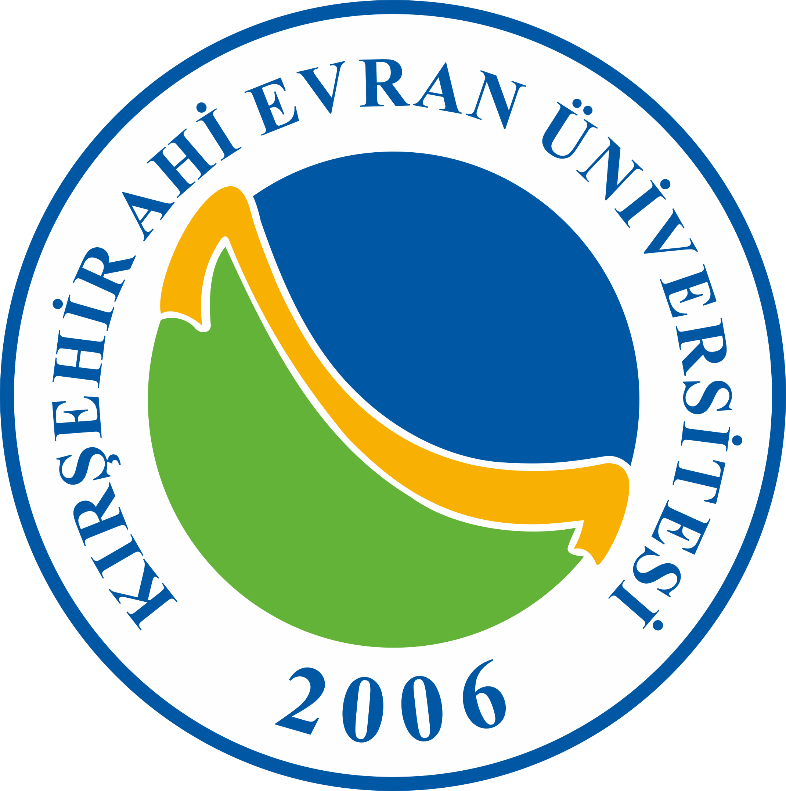 KIRŞEHİR AHİ EVRAN ÜNİVERSİTESİÖĞRETİM ÜYELİĞİNE YÜKSELTİLME ve ATANMA YÖNERGESİ 2018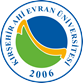 T.CKIRŞEHİR AHİ EVRAN ÜNİVERSİTESİ ÖĞRETİM ÜYELİĞİNE YÜKSELTİLME ve ATANMA YÖNERGESİ (Yükseköğretim Kurulu Başkanlığı Genel Kurulu’nun 12.07.2018 tarihli toplantısında uygun görülmüştür)BİRİNCİ BÖLÜMAmaç, Kapsam, Dayanak, Tanımlar ve Kısaltmalar AmaçMadde 1. Bu yönergenin amacı; Kırşehir Ahi Evran Üniversitesine bağlı akademik birimlerdeki öğretim üyeliğine yükseltilme ve atamalarında aranacak asgari şartları belirlemek, Üniversitenin Fakülte, Enstitü, Yüksekokul, Meslek Yüksekokulu ve Rektörlüğe bağlı bölümlerde akademik kadrolara başvuracak olan adayların kendilerini hazırlamalarını ve durumlarını değerlendirmelerini kolaylaştırmak, başvurularla ilgili rapor veren öğretim üyelerine, atamaya yetkili amir ve kurullara kolaylık ve değerlendirmelerde birliktelik sağlamak, öğretim üyelerinin, rekabet ortamı içerisinde bilimsel, sanatsal ve mesleki çalışmalarıyla Üniversitemizin Kalite hedeflerine katkı sağlamayı amaçlayan ilke ve ölçütleri belirlemektir.KapsamMadde 2. Bu yönerge, Kırşehir Ahi Evran Üniversitesi’nde Öğretim Üyeliğine  atanmak ve yükseltilmek için başvuracak adaylarda aranan ölçütleri kapsar.DayanakMadde 3. Bu yönerge, 2547 sayılı Yükseköğretim Kanununun 65. maddesinin (a) fıkrasının dördüncü bendi hükümlerine dayanılarak hazırlanan 12/06/2018 tarih ve 30449 sayılı Resmi Gazetede yayımlanan Öğretim Üyeliğine Yükseltilme ve Atanma Yönetmeliği hükümlerine dayanılarak hazırlanmıştır.Tanımlar  Madde 4.Akademik Değerlendirme Kurulu: İlan edilen öğretim üyesi kadrosuna başvuran adayların ve yeniden atanacak doktor öğretim üyelerinin bu yönergede belirlenen ek koşulları ve ilanda belirtilen özel şartları sağlayıp sağlamadıklarını inceleyen kuruldur. Bu kurullar;1. Profesör ve Doçent kadrolarına atamalarda, Rektör veya ilgili Rektör Yardımcısının başkanlığında Profesörlerden oluşan 5 kişilik, üyeleri Rektör tarafından belirlenen ve gerektiğinde Fen, Sosyal, Sağlık, Eğitim ve Sanat alanlarında ayrı ayrı oluşturulan kuruldur.2. Doktor öğretim üyesi kadroları için atamalarda ilgili birimde Dekan/Müdür teklifi ve Rektör onayı ile 3 öğretim üyesinden oluşturulan kuruldur. Puanlama Tablosu: Bu Yönerge ile belirlenen öğretim üyeliğine yükseltilme ve atanma işlemlerinde kullanılan tablodur.Ortak Çalışmalardaki Puanlama Tablosu: Yazar sayısının birden fazla olması halinde adayın bu çalışmadan alacağı puanı belirten tablodur.Sonuç Raporu: Akademik Kadrolara Atanma ve Yükseltilmelerde adayların asgari başvuru şartlarını gösteren rapordur.Üniversite: Kırşehir Ahi Evran Üniversitesidir.Rektör: Kırşehir Ahi Evran Üniversitesi Rektörüdür.Senato: Kırşehir Ahi Evran Üniversitesi Senatosudur.Ulusal Hakemli Dergi: Doçentlik başvurusu için Üniversitelerarası Kurul tarafından tanımlanan dergilerdir.Uluslararası Hakemli Dergi: SCI(Science Citation Index), SCI-Expanded, SSCI(Social Science Citation Index), AHCI (arts and Humanities Citation Index) ESCI (Emerging Sources Citation Index) tarafından taranan dergilerdir.Diğer Uluslararası Hakemli Dergi:  4. Maddenin (i) bendinde belirtilen indeksler dışındaki uluslararası indeksler tarafından taranan dergilerdir.KısaltmalarMadde 5.ADK		:Akademik Değerlendirme KuruluAHCI		:Arts And Humanities Citation Index DOI	:Digital Object Identifier (Sayısal Nesne Tanımlayıcı: Çevrimiçi ortamda bulunan bir fikrî mülkiyeti ya da bir parçasını tanımlayan bir tanımlayıcı)ESCI		:Emerging Sources Citation IndexISI		:Institute for Scientific InformationÖSYM		: Ölçme Seçme ve Yerleştirme MerkeziSCI		:Science Citation Index SCI-E		:Expanded : Science Citation Index-ExpandedSSCI		:Social Science Citation Index TÜBİTAK	:Türkiye Bilimsel ve Teknolojik Araştırma KurumuYDS		: Yabancı Dil Bilgisi Seviye Tespit SınavıYÖKDİL	: Yükseköğretim Kurumları Yabancı Dil SınavıİKİNCİ BÖLÜMGenel İlkelerMadde 6. Öğretim Üyesi kadrolarına başvuran adayların atanmasında aranan genel ilkeler aşağıdaki ölçütlere göre yapılır:Bu yönergede belirtilen kadrolara atanmak için 657 sayılı Devlet Memurları Kanununun 48. maddesinde belirtilen genel şartlara sahip olmak gerekir.Değerlendirmeye alınacak faaliyet türleri ve bunlara ilişkin puanlama sistemi bu yönerge ile düzenlenmiştir.Atanma başvuruları ilanda belirtilen birimlere yapılır. Akademik Değerlendirme Kurulu tarafından incelenen başvurularda Yönergede belirlenen ek şartları sağlayamayan adayların başvuruları değerlendirmeye alınmaz ve üç ay içinde talep etmeleri halinde dosyaları kendilerine iade edilir.Belirlenen ölçütler sadece ön koşuldur, bilimsel değerlendirme jüri üyelerince yapılır.Her aşamadaki öğretim üyesi başvurularının puan hesaplamaları ilgili Akademik Değerlendirme Kurulu tarafından yapılır. İlk defa atanacak öğretim üyelerinin dosyaları öngörülen puan veya diğer şartları yerine getirildikten sonra jürilere gönderilir. Bu ön değerlendirme sonrası Doktor Öğretim Üyeliği, Doçentlik ve Profesörlük için belirlenen ölçütleri taşımayan ve belirlenen asgari puanların altında kalan başvurular işleme konulmaz. Sağlık problemleri, askerlik hizmeti vb. sebeplerle görevlerinden uzak kalan Doktor Öğretim Üyelerinin görev süresi uzatılarak yeniden atama işlemlerindeki puan hesaplamaları; görevlerinden uzak kaldıkları süreler kadar toplam süreye oranlama yapılarak değerlendirilir.Adayın kendi eserlerine yaptığı atıflar değerlendirmeye alınmaz. Başvuru dosyasında yer alacak çalışmalar, bu yönergede bulunan bilimsel ve sanatsal faaliyetler için tabloda belirtilen grup sıralarına uygun düzenlenmeli ve etiketlenmelidir. Akademik yükseltilme için başvuracak adayların puanlarını gösteren çizelgeyi başvuru sırasında vermeleri gerekmektedir.Editörlük ve hakemlik; aynı dergide hem editörlük hem de hakemlik söz konusu ise en yüksek puanı değerlendirmeye alınır.Eğitim-öğretim faaliyetlerinin yürütülmesinde mevcut alanlardaki yetişmiş insan ihtiyacına ilişkin olarak özel durumlarda bu ölçütler dışında değerlendirme yapılabilir. (Tıp Fakültesinde TUK’a göre uzmanlık öğrencisi alımı dâhil)  ÜÇÜNCÜ BÖLÜMUygulamaMadde 7.  Adayların başvuru dosyaları bu yönergede belirlenen “Profesörlük, Doçentlik ve Doktor Öğretim Üyeliği başvurularında “Öğretim Üyeliğine Yükseltilme ve Atanmalarda Değerlendirme Kapsamına Alınacak Faaliyetler ve Puanlama Tablosu” dikkate alınarak incelenir. Profesörlük ve Doçentlik kadrolarına başvuran adayların dosyaları “Akademik Değerlendirme Kurulu” tarafından ön incelemeye tabi tutulur. Başvuru kriterlerini sağlayamayan adayların dosyaları değerlendirmeye alınmaz. Doktor Öğretim Üyesi kadrolarına atanmak üzere başvuran adayların dosyaları Dekan/Müdür teklifi ve Rektör onayı ile oluşturulan birim akademik değerlendirme kurulu tarafından ön incelemeye tabi tutulur. Başvuru kriterlerini sağlayamayan adayların dosyaları değerlendirmeye alınmaz. DÖRDÜNCÜ BÖLÜMProfesör Kadrolarına Atanma ŞartlarıMadde 8.  2547 sayılı Yükseköğretim Kanunu ve ilgili yönetmelik hükümleri saklı kalmak kaydıyla Profesörlüğe yükseltilme ve atanma şartları şunlardır;Profesör kadrolarına atanabilmek için doçentlik unvanını aldıktan sonra en az beş yıl açık bulunan profesörlük kadrosu ile ilgili bilim alanında çalışmış olmak, kendi bilim alanında uluslararası düzeyde orijinal eserler vermiş olmak ve uygulama alanı bulunan dallarda uygulamaya yönelik çalışmalarda bulunması ve bu sürenin en az iki yılını Yükseköğretim kurumlarında geçirmiş olması gerekir.Adayın Profesör kadrosuna atanabilmesi için, bu yönergenin ekinde yer alan, Profesörlük Başvuruları Puan Tablosunda ilgili alan için konulmuş olan şartları taşıması ve öngörülen puanları almış olması gerekir.  Adayın Doçentlik sözlü sınavından başarılı olması gerekir.Adaylar, bu başvurularında yayınlarından birini başlıca araştırma eseri olarak gösterirBEŞİNCİ BÖLÜMDoçent Kadrolarına Atanma ŞartlarıMadde 9. 2547 sayılı Yükseköğretim Kanunu ve ilgili yönetmelik hükümleri saklı kalmak kaydıyla Doçentliğe atanma şartları şunlardır;Adayın, Doçent kadrosuna atanabilmesi için, 2547 sayılı Kanunun 24. maddesi uyarınca doçentlik unvanını almış olması veya yurt dışında alınan doçentlik unvanının, 2547 sayılı Kanunun 27. maddesi gereğince Üniversitelerarası Kurul tarafından Türkiye’de geçerli sayılmış olması gereklidir.Üniversitelerarası Kurul Başkanlığı tarafından oluşturulacak jüriler tarafından yapılan sözlü sınavda başarılı olmak.Adayın, doçent kadrosuna atanabilmesi için, bu yönergenin ekinde yer alan, Doçent Başvuruları Puan Tablosunda ilgili alan için konulmuş olan şartları taşıması ve öngörülen puanları almış olması gerekir.  ALTINCI BÖLÜMDoktor Öğretim Üyesi Kadrolarına Atanma ŞartlarıMadde 10. 2547 sayılı Yükseköğretim Kanunu ve ilgili yönetmelik hükümleri saklı kalmak kaydıyla Doktor Öğretim Üyesi kadrosuna atanma şartları şunlardır;Doktor Öğretim Üyesi kadrolarına ilk ve yeniden atamalarda atanma şartlarının kontrolü ve adayın asgari puan şartlarını sağlayıp sağlamadığı ilgili birim akademik değerlendirme kurulu tarafından değerlendirilir.Yabancı dil alanında Doktor Öğretim Üyesi kadrosuna başvuran adayların alanında YDS veya YÖKDİL sınavından en az 80 puan ve farklı bir yabancı dilden ise 55 puan veya eşdeğerliliği kabul edilen bir sınavdan bu puan muadili bir puan almış olmaları gerekmektedir. 2547 sayılı Kanunun Ek 38. Maddesi kapsamında ilgili Kanunun 50/d maddesi uyarınca Üniversitemiz Araştırma Görevlisi kadrolarına atanıp, Üniversitemizde doktora veya sanatta yeterlilik eğitimlerini tamamlayanlardan en fazla %20’si oranında doktor öğretim üyesi kadrolarına başvuran adayların doktor öğretim üyesi için istenilen kriterleri sağlamaları gerekmektedir.Doktor Öğretim Üyesi kadrolarına her atama en az bir en fazla dört yıl süreyle yapılır. Askerlik, uzun süreli hastalık izinleri (sıhhi rapor veya tedavi hali)  doğum izinleri vb. durumları için ilave süre verilmez. Her atama süresinin sonunda görev kendiliğinden sona erer. Görev süresi sona eren Doktor Öğretim Üyelerinin yeniden atanması işlemlerinde öngörülen kriterleri yerine getirdikten sonra ilgili birim yönetim kurulunun uygun görüşü üzerine rektör tarafından tekrar atanabilir.Doktor öğretim üyelerinin ne kadar süre ile atandığı kendilerine tebliğ edilir.Akademik etkinliklerden aşağıdaki tabloya uygun puanları almış ve yayınları yapmış olmak.YEDİNCİ BÖLÜMYürürlük, Yürürlükten Kaldırma ve YürütmeYürürlükMadde 11. Kırşehir Ahi Evran Üniversite Senatosunun 28/06/2018 tarih ve 2018/07-02 sayılı kararı ile kabul edilmiş olup, Yükseköğretim Kurulu Başkanlığının onay tarihinden itibaren yürürlüğe girer.Yürürlükten KaldırmaMadde 12. 30/04/2014 tarihli ve 2014/04-01 sayılı Senato kararı ile kabul edilen Akademik Yükseltilme ve Atanma Ölçütleri Yönergesi yürürlükten kaldırılmıştır.YürütmeMadde 13. Bu yönergeyi, Kırşehir Ahi Evran Üniversitesi Rektörü yürütür.PUANLAMA TABLOSUÖğretim Üyeliği İlk Atama, Görev Uzatma ve Yükseltmelerde Esas Alınacak Puanlama TablosuYAYINLAR B. HAKEMLİK VE EDİTÖRLÜKC. PROJE VE ARAŞTIRMA FAALİYETLERİD. EĞİTİM-ÖĞRETİM FAALİYETLERİE. ÖDÜLLER, HİZMETLER VE DİĞER AKADEMİK FAALİYETLER F. SANAT VE SPOR FAALİYETLERİNOT: Görev süresi yenilemelerde başvurduğu kadro bilgisi boş bırakılmalıdır.Yukarıdaki bilgilerin doğruluğunu beyan ederim. 										(İmza)AÇIKLAMALAR:* Yazar sayısının birden fazla olması halinde adayın bir eser/çalışmadan alacağı puan, Ortak Çalışmalardaki Puanlama Tablosuna göre hesaplanır. Kitap, adayın başvurduğu bilim/sanat alanı ile ilgili ve adayın Fakülte/Enstitü Yönetim Kurulunun veya Yüksekokul Yönetim Kurulunun uygun bulduğu hacim ve içeriğe sahip yapıttır. Fakülte/Enstitü Yönetim Kurulu veya Yüksekokul Yönetim Kurulu gerekli gördüğü hallerde İnceleme Komisyonu kurabilir. Bir eserin kitap olarak kabulü için, Fakülte/Enstitü Yönetim Kurulunun veya Yüksekokul Yönetim Kurulu Üyelerinin çoğunluğunun "uygundur" imzalı kararı gereklidir. Atama İnceleme Komisyonu gerekli gördüğü durumlarda alanla ilgili kişilerden danışman görüşü alarak karar verir. Bir kitabın uluslararası niteliğine Fakülte/Yüksekokul/Enstitü Yönetim Kurulu kararı ve Üniversite Yayın Komisyonu onayı gerekir.Bir çalışmadan üretilen eser/faaliyet/etkinlik en yüksek puanı olan maddeden değerlendirilir.Her sayfa aday tarafından paraflanmalıdır.ORTAK ÇALIŞMALARDAKİ PUANLAMA TABLOSU**Bu yönerge yürürlüğe girdiği tarihte yeniden atanmasına en az 1 yıl kalmış olanlar için aranmaz.SONUÇ RAPORUAkademik Kadrolara Atanma ve Yükseltilmelerde Adayların Başvuru Asgari Koşullarını Değerlendirme Sonuç Raporu;*Bu kısım Akademik Değerlendirme Kurulu tarafından doldurulacaktır.PUANADAYIN PUANIA.I. MAKALELERA.I. MAKALELERA.I. MAKALELERA.I. MAKALELERSCI (Science Citation Index), SCI Expanded, SSCI (Social Science Citation Index) ve AHCI (Arts&Humanities Citation Index) kapsamındaki dergilerde yayınlanan (DOI numarası almışlar dâhil)Makale (derlemeler dâhildir)Vaka takdimi, teknik notlar, editöre mektup ve benzeri yazılar60 puan/makale*20 puan/yayın*SCI (Science Citation Index), SCI Expanded, SSCI (Social Science Citation Index) ve AHCI (Arts&Humanities Citation Index) kapsamı dışındaki (ISI kapsamı dışındaki) uluslararası indeksler kapsamındaki dergilerde yayınlananMakale (derleme dâhildir)Vaka takdimi, özet, mektuplar40 puan/makale*15 puan/yayın*ULAKBİM tarafından taranan hakemli dergilerde yayımlanan Makale ve davetli derlemelerVaka takdimi, teknik notlar, editöre mektup ve benzeri yazılar30 puan/makale*10 puan/yayın*İlk üç madde dışında kalan (yurtiçi veya yurtdışı) hakemli süreli dergilerde yayınlanan makaleler ve vaka takdimleriMakale ve derlemelerVaka takdimi, teknik notlar, editöre mektup ve benzeri yazılar20 puan/yayın*  5   puan/yayın*İlk dört madde dışında kalan (yurtiçi veya yurtdışı) hakemsiz diğer dergilerde yayınlanan makaleler ve vaka takdimleriMakale ve derlemelerVaka takdimi, teknik notlar, editöre mektup ve benzeri yazılar 8 puan/yayın* 3 puan/yayın*A.II. KİTAPLAR(Aynı eserin ikinci ve sonraki baskılarında puan ½ oranında hesaplanır)Alanında uluslararası yayınlanan yabancı dildeKitap120 puan/kitap*Kitap bölümü  60 puan/kitap bölümü*Alanında uluslararası/ulusal yayınlanan TürkçeKitap100 puan/kitap*Kitap bölümü (Adayın kendi bilim alanı ile ilgili olmalıdır) 50 puan/bölüm*Kitap değerlendirme yazısı (Tanıtım yazıları hariç) 40 puan/kitap*Kitap bölümü değerlendirme yazısı (Tanıtım yazıları hariç) 20 puan/bölüm*Ansiklopedi bölümü (derleme dâhil) 40 puan/bölüm*Ansiklopedi maddesi 20 puan/tanım*Ders notu veya uzaktan eğitimde yayınlanmış ders notu   8 puan/tanım*Kişisel sergi kataloğu 50 puan/tanım*Yabancı dillerden tercüme (Adayın kendi bilim alanı ile ilgili olmalıdır.KitapKitap Bölümü 40 puan/kitap* 20 puan/bölüm*Uluslararası kitaplar ve dergilerde yayınlanan ve adayın adı ile anılan kişiye özgü denklem, şema, şekil, resim, sendrom, tablolar vb. programlar. 80 puan*Doktora tezi (Sadece Dr. öğretim üyeliğine ilk atamada geçerlidir) 30 puanA.III. ATIFLARAtıflar (adayın kendi makalesine atıflar hariç)A.I.1. maddesindeki dergilerdeki her bir atıf için  6 puan/atıfA.I.1. maddesi dışındaki dergilerdeki her bir atıf için  4 puan/atıfA.II.1. maddesindeki kitap/kitap bölümündeki her bir atıf için  8 puan/atıfA.II.1. maddesi dışındaki kitap/kitap bölümündeki her bir atıf için  4 puan/atıfDoktora/Sanatta Yeterlilik tezine yapılan her bir atıf için  4 puan/atıfIV. TEBLİĞLER (Aynı tebliğden üretilen birden fazla etkinlik için en yüksek puanlı olan esas alınır)IV. TEBLİĞLER (Aynı tebliğden üretilen birden fazla etkinlik için en yüksek puanlı olan esas alınır)IV. TEBLİĞLER (Aynı tebliğden üretilen birden fazla etkinlik için en yüksek puanlı olan esas alınır)IV. TEBLİĞLER (Aynı tebliğden üretilen birden fazla etkinlik için en yüksek puanlı olan esas alınır)Uluslararası kongrelerde ve sempozyumlarda sunulan ve SCI, SCI Expanded, SSCI ve AHCI kapsamındaki dergi özel sayılarında veya aynı kapsamlardaki kongre kitabında tam metni veya özeti yayınlanmış bildiriler.Tam metinÖzet  40 puan/yayın* 20 puan/yayın*Uluslararası kongre ve sempozyumlarda sunulan bildiri (katılım belgesi veya bildirinin yayınlanmış olması gerekir) 50 puan 30 puan / bildiri* 20 puan / bildiri* 10 puan / bildiri*Davetli konuşmacıTam MetinSözlü sunum / gösterim / özetPoster bildiri 50 puan 30 puan / bildiri* 20 puan / bildiri* 10 puan / bildiri* Ulusal kongre ve sempozyumlarda sunulan bildiri (katılım belgesi veya bildirinin yayınlanmış olması gerekir) 40 puan 20 puan/bildiri* 15 puan/bildiri*  6 puan/bildiri*Davetli konuşmacıTam metinSözlü sunum / gösterim / özet Poster bildiri  40 puan 20 puan/bildiri* 15 puan/bildiri*  6 puan/bildiri*TOPLAM PUAN (A)DergilerdeSCI, SCI Expanded, SSCI ve AHCI kapsamındaki dergilerde editörlükSCI, SCI Expanded, SSCI ve AHCI kapsamındaki dergilerde editör yardımcılığı veya yayın kurulu üyeliği SCI, SCI Expanded, SSCI ve AHCI kapsamındaki dergilerde hakemlikSCI, SCI Expanded, SSCI ve AHCI kapsamı haricindeki dergilerde editörlük SCI, SCI Expanded, SSCI ve AHCI kapsamı haricindeki dergilerde yayın kurulu üyeliği, editör yardımcılığı veya özel sayı editörlüğüSCI, SCI Expanded, SSCI ve AHCI kapsamı haricindeki dergilerde hakemlik  50 puan / dergi  30 puan / dergi  20 puan / dergi  30 puan /dergi  15 puan / dergi  10 puan / dergiKitap  60 puan/kitap  40 puan / kitap  30 puan / kitapAlanında yabancı dilde yayınlanan kitaplarda editörlükAlanında Türkçe yayınlanan kitaplarda editörlük ("proceeding", kongre derleme kitapları dâhil)Alanında Türkçe/yabancı dilde yayınlanan kitaplarda hakemlik/raportörlük  60 puan/kitap  40 puan / kitap  30 puan / kitapTOPLAM PUAN (B)Uluslararası/ulusal kurum ya da kuruluşların talebi üzerine hazırlanan raporlar 60 puan/rapor*Uluslararası destekli (Dünya Bankası, Avrupa Birliği ve Avrupa Konseyi)  projeler Proje yürütücülüğüProjede görev alma120 puan/proje   70 puan/projeDiğer uluslararası özel veya resmi kurum ve kuruluşlarca desteklenen projeler  80 puan/proje  50 puan/projeProje yürütücülüğüProjede görev alma   80 puan/proje  50 puan/projeUlusal destekli (TÜBA, TUBİTAK, Kalkınma Bakanlığı ve SAN-TEZ) projeler  80 puan/proje  50 puan/projeProje yürütücülüğü Projede görev alma  80 puan/proje  50 puan/projeUlusal destekli (üniversiteler,  diğer kamu kurumları ve özel kuruluşlar) projeler 50 puan/proje 30 puan/projeProje yürütücülüğüProjede görev alma 50 puan/proje 30 puan/projeUluslararası/ulusal kurum ve kuruluşlarca desteklenen kazı ve arazi çalışmaları  50 puan 30 puanYürütücülük yapmakGörev almak 50 puan 30 puanTOPLAM PUAN (C)Doktor Öğretim Üyeliği için atama ve uzatma öncesi dönemde, doçentlik için son 4 yılda, profesörlük için doçentlik sonrası verilen ön lisans, lisans ve lisansüstü derslerin her kredi saati için1 puan/ders kredisi/dönemSonuçlandırılmış tez yönetimi (İkinci danışmanlıklarda puanın 1/2’si alınır.)Yüksek Lisans Tezi  Doktora/Sanatta Yeterlilik/Tıpta Uzmanlık Tezi 25 puan/tez 50 puan/tezDevam eden tez yönetimi  10 puan/tez 20 puan/tezYüksek Lisans TeziDoktora/Sanatta Yeterlilik/Tıpta Uzmanlık Tezi 10 puan/tez 20 puan/tezJüri üyelikleri   5 puan 10 puan 15 puan 20 puan 20 puanYüksek Lisans TeziDoktora/Sanatta Yeterlilik/Tıpta Uzmanlık TeziDoktor Öğretim Üyesi değerlendirme Doçentlik değerlendirmeProfesörlük değerlendirme   5 puan 10 puan 15 puan 20 puan 20 puanTOPLAM PUAN (D)Ödül puanları (yayın teşvik ödülleri hariç)Uluslararası ödüllerUlusal ödüller50 puan/ödül25 puan/ödülPatent, faydalı model veya ürün tescili  150 puan/patent*100 puan/patent*UluslararasıUlusal150 puan/patent*100 puan/patent*Bir aydan uzun süreli bilimsel araştırma için veya sanatsal ve tasarıma yönelik çalışmalar için alınan burslar (kongre destekleri vb. hariç) UluslararasıUlusal1-3 ay süreli burslar 20 puan, 3 aydan uzun süreli burslar 30 puan (ulusal bursların puanı uluslararası puanın yarısı kadardırUluslararası kongre-sempozyum ve çalıştay düzenleyenler listesinde bulunmak30 puan/kongre-sempozyum20 puan/kongre-sempozyumDüzenleme kurulu başkanlığıDüzenleme kurulu üyeliği30 puan/kongre-sempozyum20 puan/kongre-sempozyumUlusal kongre-sempozyum ve çalıştay düzenleyenler listesinde bulunmak20 puan/kongre-sempozyum15 puan/kongre-sempozyumDüzenleme kurulu başkanlığıDüzenleme kurulu üyeliği20 puan/kongre-sempozyum15 puan/kongre-sempozyumTebliğ etkinlikleri dışındaki panel, konferans, seminer, açıkoturum veya söyleşi gibi etkinliklerde konuşmacı olarak bulunmak10 puan/etkinlikKamu kurum ve kuruluşlarında yöneticilik ve kurul/komisyon üyeliği (Görevlendirme yazısı olmak şartı ile)5 puan/yıl-görev3 puanYöneticilik ve yardımcılığı ( bölüm başkanlığı ve üstü yöneticilik) Kurul / komisyon üyeliği 5 puan/yıl-görev3 puanAdayın sanatsal çalışmaları hakkında başkaları tarafından yapılan değerlendirme yazıları ve diğer yayınlar a) Uluslararasıb) Ulusal4 puan2 puanTOPLAM PUAN (E)F.I. SANAT VE TASARIM ETKİNLİKLERİÖzgün sanat eserlerinin, bestelerin, tasarımların veya yorum çalışmalarının sanat, eğitim ve kültür kurumları tarafından satın alınması, proje bedeli veya telif hakkı ödenmiş, sanat eserinin alımı yapılmış olmak kaydıyla sinema, televizyon, radyo gibi yayın organlarında yer alması, gösterime, dinletime girmesi veya tasarım projelerinin dış ülkelerde uygulanmış olması 40 puan 30 puanYurtdışı Yurtiçi 40 puan 30 puanÖzgün sanat eserleri, tasarımlar ya da yorum çalışmaları ile kişisel solo etkinliklerde bulunmak (festival, sergi, proje uygulama, gösteri, dinleti, konser, gösterim, kayıt vb.) 40 puan 30 puanUluslararasıUlusal 40 puan 30 puanÖzgün sanat eserleri, tasarımlar veya yorum çalışmaları ile karma veya grup sanat/tasarım etkinliklerine katılım (festival, sergi, proje uygulama, gösteri, dinleti, konser, gösterim, kayıt vb.) 20 puan 15 puan 12 puan   8 puanUluslararası JüriliUlusal JüriliUluslararası JürisizUlusal Jürisiz 20 puan 15 puan 12 puan   8 puanSempozyum, festival, çalıştay (workshop), bienal, trienal gibi sanat ve tasarım etkinliklerine eserleriyle katılmak 20 puan 10 puanUluslararası Ulusal  20 puan 10 puanSanat ve tasarım etkinliklerinde eseri ile ödül almış olmak 30 puan 20 puanUluslararası JüriliUlusal Jürili 30 puan 20 puanSanat ve tasarım etkinliklerinde jüri üyeliği   8 puan  4 puanUluslararası Ulusal   8 puan  4 puanGüzel sanatlar temel alanında tescillenmiş endüstriyel tasarım veya faydalı model 40 puanGörsel ve / veya işitsel özgün üretimlerde bulunmak 30 puanBir oyun - gösteri çalışmasında icra, yorum, tasarım, araştırma, yazım vb alanlarda görev almak 30 puanTOPLAM PUAN (F.I)F.II. SPOR ETKİNLİKLERİSpor branşlarında yetiştirdiği/çalıştırdığı sporcuların turnuvalarda derece alması100 puan / sporcu  75 puan / sporcu  50 puan / sporcuOlimpiyat ve Dünya Şampiyonası ve Kıtalararası Şampiyonalar Uluslararası diğer turnuvalar (Akdeniz, Balkan vd.)Ulusal100 puan / sporcu  75 puan / sporcu  50 puan / sporcuSpor branşlarında yetiştirdiği/çalıştırdığı sporcuların turnuvalara / etkinliklere katılım  50 puan  40 puan  30 puan  10 puanOlimpiyat ve Dünya Şampiyonası ve Kıtalararası Şampiyonalar Uluslararası diğer turnuvalar (Akdeniz, Balkan vd.)UlusalYerel etkinliklere katılım  50 puan  40 puan  30 puan  10 puanTakımlarda Antrenörlük100 puan/yıl  75 puan/yıl  25 puan/yılMilli takımlarda Profesyonel takımlardaAmatör takımlarda    100 puan/yıl  75 puan/yıl  25 puan/yılTakımlarda antrenörlük yardımcılığı, performans ölçümü, kondisyonerlik vb. yardımcı görevler50 puan/yıl40 puan/yıl15 puan/yılMilli takımlarda Profesyonel takımlardaAmatör takımlarda50 puan/yıl40 puan/yıl15 puan/yılTOPLAM PUAN (F.II)YAYINKATEGORİLERİABCDEFTOPLAMADAY PUANIAdı-Soyadı:                                                                                                                     Başvurduğu Fakültesi:Başvurduğu Bölümü:Başvurduğu Anabilim Dalı:Başvurduğu Kadro ve Derece:Eserdeki Yazar SayısıHak edilen puan (Öngörülen Tam Puanın Yüzdesi)Hak edilen puan (Öngörülen Tam Puanın Yüzdesi)Hak edilen puan (Öngörülen Tam Puanın Yüzdesi)Hak edilen puan (Öngörülen Tam Puanın Yüzdesi)Hak edilen puan (Öngörülen Tam Puanın Yüzdesi)Hak edilen puan (Öngörülen Tam Puanın Yüzdesi)Hak edilen puan (Öngörülen Tam Puanın Yüzdesi)Hak edilen puan (Öngörülen Tam Puanın Yüzdesi)Hak edilen puan (Öngörülen Tam Puanın Yüzdesi)Hak edilen puan (Öngörülen Tam Puanın Yüzdesi)Hak edilen puan (Öngörülen Tam Puanın Yüzdesi)Hak edilen puan (Öngörülen Tam Puanın Yüzdesi)Hak edilen puan (Öngörülen Tam Puanın Yüzdesi)Eserdeki Yazar Sayısı1. isim %2. isim %3. isim%4. isim%5. isim %6. isim%7. isim%8. isim%9. isim%10. isim%11. isim%12. isim%13. isim%14. isim%1 isimli1002 isimli100903 isimli9080704 isimli857565555 isimli80706050406 isimli756555 4535257 isimli706050403025258 isimli65554535252525259 isimli60504030252525252510 isimli5545352525252525252511 isimli504030252525252525252512 isimli45352525252525252525252513 isimli4030252525252525252525252514 isimli352525252525252525252525252515ve üzeriOn dört isimli ile aynı şekilde On dört isimli ile aynı şekilde On dört isimli ile aynı şekilde On dört isimli ile aynı şekilde On dört isimli ile aynı şekilde On dört isimli ile aynı şekilde On dört isimli ile aynı şekilde On dört isimli ile aynı şekilde On dört isimli ile aynı şekilde On dört isimli ile aynı şekilde On dört isimli ile aynı şekilde On dört isimli ile aynı şekilde On dört isimli ile aynı şekilde On dört isimli ile aynı şekilde PROFESÖRLÜK BAŞVURULARI PUAN TABLOSUPROFESÖRLÜK BAŞVURULARI PUAN TABLOSUPROFESÖRLÜK BAŞVURULARI PUAN TABLOSUALANÖZEL ŞARTLARGEREKLİ TOPLAM PUANFen ve Sağlık BilimleriDoçentlik sonrasındaA.I.1., A.II.1. veya A.II.2.  kategorisinde yer alan yayın türlerinden birinde, birinci isim olarak yayın yapmış olmak. Profesörlük ataması için gerekli olan puanın en az yarısını A. ve B. kategorilerinden alması gerekir.Atıflar ve eğitim-öğretim kategorilerinin her birinden alınacak puan, 100 puanı geçemez.300 Sosyal ve Spor BilimleriDoçentlik sonrasında A.I.1.,  A.I.2., A.II.1. veya A.II.2.  kategorisinde yer alan yayın türlerinden birinde, birinci isim olarak yayın yapmış olmak.Profesörlük ataması için gerekli olan puanın en az yarısını A. ve B. kategorilerinden alması gerekir.Atıflar ve eğitim-öğretim kategorilerinin her birinden alınacak puan, 100 puanı geçemez.300Güzel Sanatlar BilimleriDoçentlik sonrasındaToplam puanın en az 140’ını F.I. kategorisinden, en az 60’ını A. ve B. kategorilerinden, en az 100’ünü diğer etkinliklerden alması gerekir.Atıflar ve eğitim-öğretim kategorilerinin her birinden alınacak puan, 100 puanı geçemez.Kuramsal alanlardan başvuranlar için Sosyal Bilimler Alanındaki Esaslar Uygulanır, F.I. Maddeden puan almış olmak şartı aranmaz. Sanat ve Tasarım etkinliklerinin uygulanmış, eserlerin ise yayımlanmış olması esastır.300DOÇENTLİK BAŞVURULARI PUAN TABLOSUDOÇENTLİK BAŞVURULARI PUAN TABLOSUDOÇENTLİK BAŞVURULARI PUAN TABLOSUALANÖZEL ŞARTLARGEREKLİ PUANFen ve Sağlık Bilimleri300Sosyal ve Spor ilimleri 300Güzel Sanatlar BilimleriKuramsal alanlardan başvuranlar için Sosyal Bilimler Alanındaki Esaslar Uygulanır, F.I. Maddeden puan almış olmak şartı aranmaz. Sanat ve Tasarım etkinliklerinin uygulanmış, eserlerin ise yayımlanmış olması esastır.300DOKTOR ÖĞRETİM ÜYELİĞİ BAŞVURULARI PUAN TABLOSUDOKTOR ÖĞRETİM ÜYELİĞİ BAŞVURULARI PUAN TABLOSUDOKTOR ÖĞRETİM ÜYELİĞİ BAŞVURULARI PUAN TABLOSUDOKTOR ÖĞRETİM ÜYELİĞİ BAŞVURULARI PUAN TABLOSUALANÖZEL ŞARTLARGEREKLİ PUANGEREKLİ PUANALANÖZEL ŞARTLARİlk atamaGörev UzatmaFen ve Sağlık Bilimleri3 yıldan az süreli atamalarda yeniden atanmak için gerekli puan yıllara bölünerek hesaplanır5050**Sosyal Bilimler 3 yıldan az süreli atamalarda yeniden atanmak için gerekli puan yıllara bölünerek hesaplanır.5050**Spor Bilimleri3 yıldan az süreli atamalarda yeniden atanmak için gerekli puan yıllara bölünerek hesaplanır5050**Güzel Sanatlar Bilimleri3 yıldan az süreli atamalarda yeniden atanmak için gerekli puan yıllara bölünerek hesaplanırDoktor Öğretim Üyeliği kadrolarına ilk atamada gerekli puanın en az 75’ini F.I. kategorisinden, 25’ini de A. ve B. kategorilerinden almış olması gerekir.Yeniden atanmada toplam puanın en az 50’sini F.I. kategorisinden, 15’ini A. ve B. kategorilerinden, 10’unu da diğer etkinliklerden alması gerekir.Kuramsal alanlardan başvuranlar için Sosyal Bilimler Alanındaki Esaslar Uygulanır, F.I. Maddeden puan almış olmak şartı aranmaz. Sanat ve Tasarım etkinliklerinin uygulanmış, eserlerin ise yayımlanmış olması esastır.10075**BAŞVURAN ADAYIN;BAŞVURAN ADAYIN;ADI ve SOYADIBAŞVURDUĞU KADROKADRO DERECESİFAKÜLTEBÖLÜMANABİLİM/ANASANAT DALISONUÇ*: Aday, Kırşehir Ahi Evran Üniversitesi Öğretim Üyeliğine Atanma ve Yükseltilme Kriterleri ve Puanlama Yönergelerinde kendi alanı için belirtilen asgari yayın ve puan koşullarını;SONUÇ*: Aday, Kırşehir Ahi Evran Üniversitesi Öğretim Üyeliğine Atanma ve Yükseltilme Kriterleri ve Puanlama Yönergelerinde kendi alanı için belirtilen asgari yayın ve puan koşullarını;SAĞLAMAKTADIR               SAĞLAMAMAKTADIR            Tarih: …/…/20AKADEMİK DEĞERLENDİRME KURULU ÜYELERİAKADEMİK DEĞERLENDİRME KURULU ÜYELERİAKADEMİK DEĞERLENDİRME KURULU ÜYELERİAKADEMİK DEĞERLENDİRME KURULU ÜYELERİAKADEMİK DEĞERLENDİRME KURULU ÜYELERİNoUnvanı, Adı SoyadıFakülteBölümİmza1.2.3.4.5.